В соответствии со статьей 179 Бюджетного Кодекса Российской Федерации, Федеральным законом от 06.10.2003 № 131-ФЗ «Об общих принципах организации местного самоуправления в Российской Федерации», Уставом муниципального образования Соль-Илецкий городской округ, постановлением администрации муниципального образования Соль-Илецкий городской округ от 26.01.2016 № 56-п «Об утверждении порядка разработки, реализации и оценки эффективности муниципальных программ муниципального образования Соль-Илецкий городской округ», постановлением администрации муниципального образования Соль-Илецкий городской округ от 16.09.2019 № 1922-п «Об утверждении перечня муниципальных программ муниципального образования Соль-Илецкий городской округ», постановляю:1. Внести изменения в постановление администрации муниципального образования Соль-Илецкий городской округ от 13.11.2017 № 2976-п «Об утверждении муниципальной программы «Формирование современной городской среды в Соль-Илецком городском округе Оренбургской области».1.1. Приложение к постановлению администрации муниципального образования Соль-Илецкий городской округ от 13.11.2017 № 2976-п «Об утверждении муниципальной программы «Формирование современной городской среды в Соль-Илецком городском округе Оренбургской области» изложить в новой редакции, согласно приложению к настоящему постановлению.2. Контроль за исполнением настоящего постановления оставляю за собой.3. Постановление вступает в силу после его официального опубликования (обнародования).Первый заместитель главы администрациигородского округа – заместитель главыадминистрации городского округапо строительству, транспорту,благоустройству и ЖКХ                                                             А.Р. ХафизовРазослано: Прокуратура Соль-Илецкого района, Организационный отдел, Отдел по строительству, транспорту, ЖКХ, дорожному хозяйству, газификации и связи, Отдел архитектуры и градостроительства, МКУ по централизованной бухгалтерии МО Соль-Илецкий городской округ, Финансовое управлениеПриложениек постановлению администрациимуниципального образованияСоль-Илецкий городской округот 30.03.2021 № 753-пПаспорт муниципальной программыФормирование современной городской среды в Соль-Илецком городском округе Оренбургской области1. Характеристика текущего состояния сферы реализации программы1.1. Характеристика благоустройства дворовых территорий.В ходе анализа текущего состояния, оценки потребности и спроса населения выявлена необходимость реализации ряда мероприятий, направленных на благоустройство территории МО Соль-Илецкий городской округ в соответствии с современным требованиям.Благодаря реализации муниципальной программы «Формирование современной городской среды в Соль-Илецком городском округе Оренбургской области» состояние благоустройства городской среды значительно улучшилось. Но в проведении мероприятий по благоустройству дворовых территорий, в том числе ремонте проездов, обеспечении освещения, установке скамеек и урн, по прежнему нуждается большое количество дворовых территорий.Доля благоустроенных дворовых территорий (обеспеченных твердым покрытием, позволяющим комфортное передвижение по основным пешеходным коммуникациям в любое время года и в любую погоду, освещением) на сегодняшний день составляет 20 % от общего числа дворовых территорий.1.2. Характеристика сферы благоустройства муниципальных территорийобщего пользования.Внешний облик города, его эстетический вид, во многом зависят от степени благоустроенности территории, от площади озеленения.Благоустройство – комплекс мероприятий по содержанию объектов благоустройства (в том числе зеленых насаждений), направленных на создание благоприятных условий жизни, трудовой деятельности и досуга населения.Озелененные территории вместе с насаждениями и цветниками создают образ города, формируют благоприятную и комфортную городскую среду для жителей и гостей города, выполняют рекреационные и санитарно-защитные функции.На территории Соль-Илецкого городского округа имеется 13 муниципальных территорий общего пользования. Для обеспечения благоустройства общественных территорий целесообразно проведение следующих мероприятий:- озеленение, уход за зелеными насаждениями;- оборудование малыми архитектурными формами, фонтанами, иными некапитальными объектами;- устройство пешеходных дорожек,- освещение территорий, в том числе декоративное;- обустройство площадок для отдыха, детских, спортивных площадок;- установка скамеек и урн;- оформление цветников;- обеспечение физической, пространственной и информационной доступности общественных территорий для инвалидов и других маломобильных групп населения.Показатели результативности Программы 2. Цели, задачи и ожидаемые результаты реализации муниципальной программы2.1. Программа разработана в соответствии с постановлением Правительства Российской Федерации от 10 февраля 2017 года № 169 «Об утверждении Правил предоставления и распределения субсидий из федерального бюджета бюджетам субъектов Российской Федерации на поддержку государственных программ субъектов Российской Федерации и муниципальных программ формирования современной городской среды», постановления Правительства Российской Федерации от 30 января 2017 года № 101 «О предоставлении и распределении в 2017 году субсидий из федерального бюджета бюджетам субъектов Российской Федерации на поддержку обустройства мест массового отдыха населения (городских парков)», постановлением Правительства Российской федерации от 30.12.2017 № 1710 «Об утверждении государственной программы Российской федерации «Обеспечение доступным и комфортным жильем и коммунальными услугами граждан Российской федерации».2.2. Основной целью Программы является реализация комплекса мероприятий по повышению качества и комфорта городской среды;2.3. Основные задачи Программы, направленные на достижение вышеуказанных целей, заключаются в следующем:а) повышение уровня благоустройства дворовых территорий округа;б) повышение уровня благоустройства наиболее посещаемых территорий общего пользования округа (парков, скверов, пешеходных зон и т.д.);в) повышение уровня вовлеченности заинтересованных граждан, организаций в реализацию мероприятий по благоустройству.3. Перечень показателей (индикаторов) муниципальной программы достижения целей и решения задач ПрограммыПоказатели (индикаторы) достижения целей и решения задач Программы отражены в таблице 1 приложения № 1 к Программе.4. Приоритеты политики муниципального образования Соль-Илецкий городской округ в сфере реализации ПрограммыПриоритетами муниципальной политики в области благоустройства городской среды являются:- обеспечение надлежащего содержания и благоустройства общественных территорий;- обеспечение надлежащего содержания и благоустройства дворовых территорий;- создание новых общественных территорий, объектов и элементов благоустройства;- создание условий для системного повышения качества и комфорта городской среды на всей территории округа;- повышение комфортности условий проживания, в том числе обеспечение доступности городской среды для инвалидов и маломобильных групп населения;- увеличение доли граждан, принявших участие в решении вопросов развития городской среды от общего количества граждан в возрасте от 14 лет, проживающих на территории муниципального образования;- реализация проекта-победителя Всероссийского конкурса лучших проектов создания комфортной городской среды в малых городах и исторических поселениях.5. Характеристика основных мероприятий ПрограммыУровень благоустройства определяет комфортность проживания граждан и является одной из проблем, требующих ежедневного внимания и эффективного решения, которое включает в себя комплекс мероприятий, направленных на создание условий для обеспечения комфортных, безопасных и доступных условий проживания населения. Важнейшей задачей органов местного самоуправления муниципального образования Соль-Илецкий городской округ является формирование и обеспечение среды, комфортной и благоприятной для проживания населения, в том числе благоустройство и надлежащее содержание дворовых территорий и территорий общего пользования. Современная городская среда должна соответствовать санитарным и гигиеническим нормам, а также иметь завершенный, привлекательный и эстетичный внешний вид.Основными проблемами в области благоустройства дворовых территории и территорий общего пользования на территории муниципального образования Соль-Илецкий городской округ являются:- недостаточное количество детских и спортивных площадок, зон отдыха;- недостаточное количество автостоянок и мест парковки транспортных средств на дворовых и городских территориях;- недостаточное количество малых архитектурных форм на дворовых и городских территориях;- недостаточное озеленение дворовых и городских территорий;- изнашивание покрытий дворовых проездов и тротуаров,- недостаточное освещение отдельных дворовых и городских территорий.Для поддержания дворовых территорий и мест массового пребывания населения в технически исправном состоянии и приведения их в соответствие с современными требованиями комфортности разработана настоящая программа, в которой предусматривается целенаправленная работа по благоустройству дворовых территорий многоквартирных домов и общественных пространств (скверов, бульваров, парков) исходя из:Минимального перечня видов работ по благоустройству дворовых территорий:- ремонт внутридворовых проездов и тротуаров;- установка малых архитектурных форм (скамейки и урны для мусора);- обеспечение освещения дворовых территорий.Дополнительного перечня работ по благоустройству дворовых территорий:- оборудование детских и (или) спортивных площадок;- оборудование автомобильных парковок;- озеленение дворовых территорий;- установка ограждений;- обустройство площадок для отдыха;- обустройство площадок для выгула собак.При этом дополнительный перечень работ реализуется только при условии реализации работ, предусмотренных минимальным перечнем по благоустройству.Основные понятия, используемые в Программе:Благоустройство территории - комплекс предусмотренных правилами благоустройства территорий муниципального образования мероприятий по содержанию территории, а также по проектированию и размещению объектов благоустройства, направленных на обеспечение и повышение комфортности условий проживания граждан, поддержание и улучшение санитарного и эстетического состояния территории.Дворовая территория многоквартирных домов - совокупность территорий, прилегающих к многоквартирным домам, с расположенными на них объектами, предназначенными для обслуживания и эксплуатации таких домов, и элементами благоустройства этих территорий, в том числе парковками (парковочными местами), тротуарами и автомобильными дорогами, образующие проезды к территориям, прилегающим к многоквартирным домам.Общественная территория - территории, которыми беспрепятственно пользуется неограниченный круг лиц на бесплатной основе (в том числе площади, улицы, проезды, набережные, скверы, бульвары, парки и т.п.).Заинтересованные лица - собственники помещений в многоквартирных домах, собственники иных зданий и сооружений, расположенных в границах дворовой территории, подлежащей благоустройству.Финансовое участие заинтересованных лиц - минимальная доля финансового участия заинтересованных лиц в выполнении дополнительного перечня работ по благоустройству дворовых территорий в размере, установленном органом местного самоуправления.Трудовое участие заинтересованных лиц - выполнение неоплачиваемых работ по благоустройству, не требующих специальной квалификации (субботник, окрашивание элементов благоустройства, высадка растений, создание клумб).Результаты реализации муниципальной программы в сфере благоустройства дворовых и общественных территорий позволят улучшить состояние благоустройства территории муниципального образования Соль-Илецкий городской округ.6. Ресурсное обеспечение ПрограммыРесурсное обеспечение реализации Программы представлено в приложении № 2 к муниципальной Программе.Источниками финансирования Программы являются федеральный, областной и бюджет городского округа. 7. Правила привлечения субсидий из областного бюджетав рамках ПрограммыОсновные мероприятия Программы реализуются с привлечением средств федерального и областного бюджетов. Предельный размер субсидии муниципальным образованиям в отношении всех или отдельных муниципальных образований по усмотрению субъекта Российской Федерации, определяется исходя из уровня расчетной бюджетной обеспеченности муниципальных образований.Право на получение субсидии на благоустройство дворовых территорий имеют муниципальные образования, имеющие не менее 100 многоквартирных домов и соответствующие условиям предоставления субсидий.Право на получение субсидии на создание наиболее посещаемой муниципальной территории общего пользования и по обустройству мест массового отдыха населения (городских парков) населенных пунктов имеют муниципальные образования, соответствующие условиям предоставления субсидий.Субсидии предоставляются в 2018-2024 г.г. при соблюдении органами местного самоуправления следующих условий:а) наличие правового акта органов местного самоуправления, устанавливающего расходное обязательство муниципального образования Оренбургской области, на исполнение которого предоставляется субсидия;б) наличие муниципальной программы на 2018-2024 г.г., предусматривающей реализацию мероприятий, аналогичных мероприятиям Программы (далее – муниципальная программа);в) заключение соглашения о предоставлении субсидий между министерством строительства, жилищно-коммунального, дорожного хозяйства и транспорта Оренбургской области и муниципальным образованием Оренбургской области в соответствии с типовой формой, утвержденной министерством финансов Оренбургской области;г) наличие утвержденного дизайн-проекта и сметной документации по благоустройству дворовых территорий многоквартирных домов (в случае получения субсидии на благоустройство дворовых территорий) и дизайн-проекта и сметной документации по благоустройству общественной территории (в случае получения субсидии на создание наиболее посещаемой муниципальной территории общего пользования.Приложение № 1к муниципальной программе«Формирование современной городской средыв Соль-Илецком городском округеОренбургской области»Сведенияо показателях (индикаторах) Программы,Подпрограммы и их значенияхТаблица 1Таблица 2Переченьведомственных целевых программ и основных мероприятий муниципальной программыПриложение № 2к муниципальной программе «Формирование современной городской средыв Соль-Илецком городском округе Оренбургской области»Адресный переченьдворовых территорий муниципального образованияСоль-Илецкий городской округАдресный переченьобщественных территорий муниципального образованияСоль-Илецкий городской округ, подлежащих благоустройствув 2018 - 2024 годахПриложение № 2к муниципальной программе «Формирование современной городской средыв Соль-Илецком городском округе Оренбургской области»Ресурсное обеспечение реализации муниципальной программыПриложение № 3к муниципальной программе«Формирование комфортной городской средыв Соль-Илецком городском округеОренбургской области»ПОРЯДОКразработки, обсуждения с заинтересованными лицами и утверждения дизайн-проектов благоустройства дворовых территории, включаемых в муниципальную программу «Формирование комфортной городской среды в Соль-Илецком городском округе Оренбургской области»1. Общие положения1.1. Настоящий порядок устанавливает процедуру разработки, обсуждения с заинтересованными лицами и утверждения дизайн-проектов благоустройства дворовых территорий, включаемых в муниципальную программу «Формирование комфортной городской среды в Соль-Илецком городском округе Оренбургской области» (далее - Порядок).1.2. Дизайн-проект благоустройства дворовой территории многоквартирных домов (далее – дизайн-проект) представляет собой графический и текстовый материал, включающий в себя концепцию проекта благоустройства дворовой территории и содержащий информацию (в том числе графическое изображение) об объектах (элементах) благоустройства. Содержание дизайн-проекта зависит от вида и состава планируемых к благоустройству работ. Это может быть как проектная документация, так и упрощенный вариант в виде изображения дворовой территории или территории общего пользования с описанием работ и мероприятий, предлагаемых к выполнению.1.3. К заинтересованным лицам относятся: собственники помещений в многоквартирных домах, собственники иных зданий и сооружений, расположенных в границах дворовой территории (далее - заинтересованные лица).2. Разработка дизайн-проекта2.1. Разработка дизайн-проекта осуществляется в соответствии с Правилами благоустройства территории муниципального образования Соль-Илецкий городской округ Оренбургской области, требованиями Градостроительного кодекса Российской Федерации, а также строительными, санитарными и иными нормами и правилами с обеспечением физической, пространственной и информационной доступности зданий, сооружений и территорий для инвалидов и других маломобильных групп населения.2.2. Дизайн-проект разрабатывается в отношении дворовых территорий, включённых в муниципальную программу «Формирование комфортной городской среды в Соль-Илецком городском округе Оренбургской области».2.3. Разработка дизайн-проекта осуществляется с учетом минимального и (или) дополнительного перечней работ по благоустройству дворовой территории, утвержденных протоколом общего собрания собственников помещений в многоквартирном доме.3. Обсуждение, согласование и утверждение дизайн-проекта3.1. В целях обсуждения, согласования и утверждения дизайн-проекта благоустройства дворовой территории многоквартирного дома, администрация муниципального образования Соль-Илецкий городской округ уведомляет уполномоченное лицо, которое вправе действовать в интересах всех собственников помещений в многоквартирном доме, придомовая территория которого включена в адресный перечень дворовых территорий проекта программы (далее – уполномоченное лицо), о готовности дизайн-проекта в течение 1 рабочего дня со дня изготовления дизайн-проекта.3.2. Уполномоченное лицо обеспечивает обсуждение, согласование дизайн-проекта благоустройства дворовой территории многоквартирного дома с заинтересованными лицами, в срок, не превышающий трех рабочих дней.3.3. Согласованный с заинтересованными лицами дизайн-проект благоустройства дворовой территории выносится на рассмотрение общественной комиссией муниципального образования Соль-Илецкий городской округ Оренбургской области по реализации приоритетного проекта «Формирование комфортной городской среды», на основании заключения общественной комиссии дизайн проект направляется на утверждение либо на доработку.3.3. Утверждение дизайн-проекта осуществляется постановлением администрации муниципального образования Соль-Илецкий городской округ.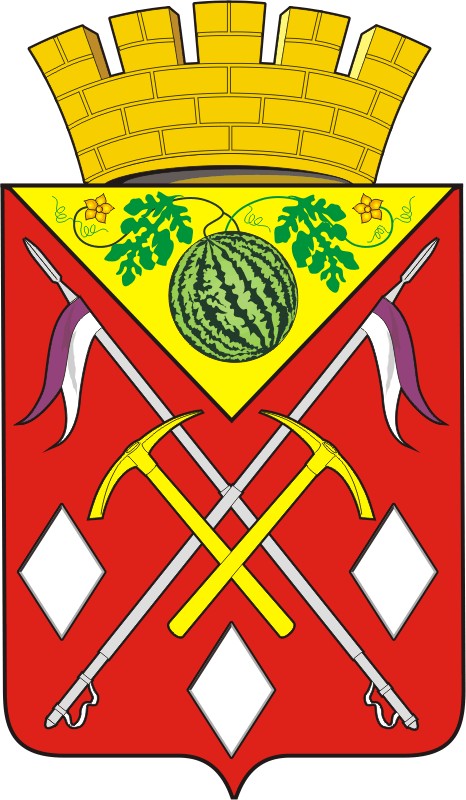 АДМИНИСТРАЦИЯМУНИЦИПАЛЬНОГО ОБРАЗОВАНИЯСОЛЬ-ИЛЕЦКИЙГОРОДСКОЙ ОКРУГОРЕНБУРГСКОЙ ОБЛАСТИПОСТАНОВЛЕНИЕ30.03.2021 № 753-пО внесении изменений в постановление администрации муниципального образования Соль-Илецкий городской округ от 13.11.2017 № 2976-п «Об утверждении муниципальной программы «Формирование современной городской среды в Соль-Илецком городском округе Оренбургской области»Ответственный исполнитель ПрограммыОтдел по строительству, транспорту, ЖКХ, дорожному хозяйству, газификации и связи администрации муниципального образования Соль-Илецкий городской округУчастники ПрограммыАдминистрация муниципального образования Соль-Илецкий городской округРегиональный проект Формирование комфортной городской средыЦель ПрограммыРеализация комплекса мероприятий по повышению качества и комфорта городской среды на территории муниципального образования Соль-Илецкий городской округ Оренбургской областиЗадачи Программы1. Повышение уровня благоустройства дворовых территорий многоквартирных жилых домов, расположенных на территории городского округа;2. Повышение уровня благоустройства наиболее посещаемых муниципальных территорий общего пользования округа;3. Повышение уровня благоустройства городских парков;4. Создание универсальных механизмов вовлечения заинтересованных граждан, организаций в реализацию мероприятий по благоустройству территорий муниципального образования;5. Подключение с сети «Интернет» социально-значимых объектов Соль-Илецкого городского округа.Показатели результативности Программы- Количество реализованных мероприятий по благоустройству общественных территорий.- Количество реализованных мероприятий по благоустройству дворовых территорий.- Индекс качества городской среды.- Доля граждан, принявших участие в решении вопросов развития городской среды, от общего количества граждан в возрасте от 14 лет, проживающих в муниципальном образовании, на территории которого реализуются проекты по созданию комфортной городской среды.- Доля объема закупок оборудования, имеющего российское происхождение, в том числе оборудования, закупаемого при выполнении работ, в общем объеме оборудования, закупленного в рамках реализации мероприятий государственных (муниципальных) программ современной городской среды.- Показатель реализации муниципальным образованием мероприятий по цифровизации городского хозяйства.- Доля социально-значимых объектов, подключенных к сети «Интернет».- Реализация проекта-победителя Всероссийского конкурса лучших проектов создания комфортной городской среды в малых городах и исторических поселениях.Срок и этапы реализации ПрограммыРеализация мероприятий Программы рассчитана на 2018-2024, этапы не выделяются.Объем бюджетных ассигнований Программы Объем финансирования.2018 год:На реализацию муниципальной программы «Формирование современной городской среды в Соль-Илецком городском округе Оренбургской области»:Всего – 19 046,6 тыс. руб. в том числе:Федеральный бюджет – 13 039,3 тыс. руб.Областной бюджет – 4 346,5 тыс. руб.Бюджет городского округа – 1 660,8 тыс. руб.2019 год:На реализацию муниципальной программы «Формирование современной городской среды в Соль-Илецком городском округе Оренбургской области»:Всего – 19 516,2 тыс. руб. в том числе:Федеральный бюджет – 9 428,35 тыс. руб.Областной бюджет – 8 847,85 тыс. руб.Бюджет городского округа – 1 234,0 тыс. руб.2020 год:На реализацию мероприятий муниципальных программ формирования современной городской среды:Бюджет городского округа - 1 652,475990 тыс. рублей.2021 год:На реализацию муниципальной программы «Формирование современной городской среды в Соль-Илецком городском округе Оренбургской области»:Всего: 133 747,2 тыс. рублей, в том числе:Федеральный бюджет – 86 219,77 тыс. руб.Областной бюджет – 18 086,53 тыс. руб.Бюджет городского округа – 29 440,90 тыс. руб.2022 год:На реализацию муниципальной программы «Формирование современной городской среды в Соль-Илецком городском округе Оренбургской области»:Всего – 18 542,6 тыс. руб., в том числе:Федеральный бюджет – 16 910,78 тыс. руб.Областной бюджет – 704,62 тыс. руб.Бюджет городского округа – 927,2 тыс. руб.2023 год:На реализацию муниципальной программы «Формирование современной городской среды в Соль-Илецком городском округе Оренбургской области»:Всего – 18 542,6 тыс. руб., в том числе:Федеральный бюджет – 16 910,78 тыс. руб.Областной бюджет – 704,62 тыс. руб.Бюджет городского округа – 927,2 тыс. руб.2024 год:На реализацию муниципальной программы «Формирование современной городской среды в Соль-Илецком городском округе Оренбургской области»:Всего – 32 231,7 тыс. руб. в том числе:Федеральный бюджет – 23 826,96 тыс. руб.Областной бюджет – 6 793,04 тыс. руб.Бюджет городского округа – 1 611,7 тыс. руб.Ожидаемые результаты реализации Программы - Приведение в нормативное состояние дворовых территорий, территорий общего пользования городского округа.- Увеличение социально-значимых объектов, подключенных к сети «Интернет».- Реализация проекта-победителя Всероссийского конкурса лучших проектов создания комфортной городской среды в малых городах и исторических поселениях№п/пНаименование показателя Целевое значение показателя по годам Целевое значение показателя по годам Целевое значение показателя по годам Целевое значение показателя по годам Год формирования муниципальной программы№п/пНаименование показателя 2020 год2021 год2022 год2023 годГод формирования муниципальной программы1Количество реализованных мероприятий по благоустройству общественных территорий 113320172Количество реализованных мероприятий по благоустройству дворовых территорий555520173Индекс качества городской среды16117318118920174Доля граждан, принявших участие в решении вопросов развития городской среды, от общего числа граждан в возрасте от 14 лет, проживающих в муниципальном образовании, на территории которого реализуются проекты по созданию комфортной городской среды12%15%20%25%20175Доля объема закупок оборудования, имеющего Российское происхождение, в том числе оборудования, закупаемого при выполнении работ, в общем объеме оборудования, закупленного в рамках реализации мероприятий государственных (муниципальных) программ современной городской среды90%90%90%90%20176Показатель реализации муниципальным образованием мероприятий по цифровизации городского хозяйства 100%100%100%100%20177Доля социально-значимых объектов Соль-Илецкого городского округа, подключённых к сети «Интернет»53,8100%100%100%20178Реализация проекта-победителей Всероссийского конкурса лучших проектов создания комфортной городской среды в малых городах и исторических поселениях0%100%0%0%2017№ п/пНаименование показателяЦелевое значение показателя по годамЦелевое значение показателя по годамЦелевое значение показателя по годамЦелевое значение показателя по годамЦелевое значение показателя по годамЦелевое значение показателя по годамЦелевое значение показателя по годам№ п/пНаименование показателя2018 год2019 год2020 год2021 год2022 год2023 год2024 год1Количество реализованных мероприятий по благоустройству общественных территорий 11123302Количество реализованных мероприятий по благоустройству дворовых территорий11555503Индекс качества городской среды14515316117318118904Доля граждан, принявших участие в решении вопросов развития городской среды, от общего числа граждан в возрасте от 14 лет, проживающих в муниципальном образовании, на территории которого реализуются проекты по созданию комфортной городской среды8%10%12%15%20%25%05Доля объема закупок оборудования, имеющего российское происхождение, в том числе оборудования, закупаемого при выполнении работ, в общем объеме оборудования, закупленного в рамках реализации мероприятий государственных (муниципальных) программ современной городской среды90%90%90%90%90%90%06Показатель реализации муниципальным образованием мероприятий по цифровизации городского хозяйства 00100%100%100%100%07Доля социально-значимых объектов Соль-Илецкого городского округа, подключённых к сети «Интернет»0053,8%53,8%53,8%53,8%08Реализация проекта-победителя Всероссийского конкурса лучших проектов создания комфортной городской среды в малых городах и исторических поселениях0001000N п/пНомер и наименование ведомственной целевой программы, основного мероприятияОтветственный исполнительСрокСрокОжидаемый конечный результат (краткое описание)Последствия не реализации ведомственной целевой программы, основного мероприятияСвязь с показателями (индикаторами) Программы N п/пНомер и наименование ведомственной целевой программы, основного мероприятияОтветственный исполнительначала реализацииокончания реализацииОжидаемый конечный результат (краткое описание)Последствия не реализации ведомственной целевой программы, основного мероприятияСвязь с показателями (индикаторами) Программы 12345678Программа «Формирование современной городской среды в Соль-Илецком городском округе Оренбургской области»Программа «Формирование современной городской среды в Соль-Илецком городском округе Оренбургской области»Программа «Формирование современной городской среды в Соль-Илецком городском округе Оренбургской области»Программа «Формирование современной городской среды в Соль-Илецком городском округе Оренбургской области»Программа «Формирование современной городской среды в Соль-Илецком городском округе Оренбургской области»Программа «Формирование современной городской среды в Соль-Илецком городском округе Оренбургской области»Программа «Формирование современной городской среды в Соль-Илецком городском округе Оренбургской области»Программа «Формирование современной городской среды в Соль-Илецком городском округе Оренбургской области»1Основное мероприятие 1. Благоустройство дворовых территорий многоквартирных домов.Отдел по строительству, транспорту, ЖКХ, дорожному хозяйству, газификации и связи20182024Приведение в нормативное состояние дворовых территорий городского округанизкий уровень благоустроенности  дворовых территорийДоля благоустроенных за отчетный период дворовых территорий МКД от общего количества дворовых территорий МКД. Количество благоустроенных за отчетный период дворовых территорий МКД. Количество проведенных субботников по обустройству дворовых территорий в весенний и осенний сезоны за отчетный период.2Основное мероприятие. Создание наиболее посещаемой муниципальной территории общего пользования городского округаОтдел по строительству, транспорту, ЖКХ, дорожному хозяйству, газификации и связи20182024Реализация проекта-победителя Всероссийского конкурса лучших проектов создания комфортной городской среды в малых городах и исторических поселенияхнизкий уровень благоустроенности  наиболее посещаемой муниципальной территории общего пользования населенных пунктовРеализация проекта-победителя Всероссийского конкурса лучших проектов создания комфортной городской среды в малых городах и исторических поселениях3Основное мероприятие 4. Региональный проект «Информационная инфраструктура»Отдел автоматизации и информационных технологий20182024Увеличение социально-значимых объектов Соль-Илецкого городского округа, подключённых к сети «Интернет»низкий уровень подключения социально-значимых объектов Соль-Илецкого городского округа, подключённых к сети «Интернет»Доля социально-значимых объектов Соль-Илецкого городского округа, подключённых к сети «Интернет»4Региональный проект «Формирование современной городской среды»Отдел по строительству, транспорту, ЖКХ, дорожному хозяйству, газификации и связи20182024Приведение в нормативное состояние территорий общего пользования и дворовых территорий городского округа. Реализация проекта-победителя Всероссийского конкурса лучших проектов создания комфортной городской среды в малых городах и исторических поселениях.низкий уровень благоустроенности  дворовых и общественных территорийДоля благоустроенных за отчетный период мест массового отдыха населения (городских парков) и дворовых территорий от общего количества таких территорий. Количество благоустроенных за отчетный период мест массового отдыха населения и дворовых территорий от общего количества таких территорий.№ п/пАдресГодАПеречень дворовых территорий, благоустроенных в 2017, 2018 и в 2019 годах20171г. Соль-Илецк, ул. Красноармейская, д. 76, 74 20172г. Соль-Илецк, ул. Орская, д. 66, д. 68, д. 7020173г. Соль-Илецк, ул. Южная, д. 33/2, 35а20174г. Соль-Илецк, ул. Чайковского, д. 1920175г. Соль-Илецк,  ул. Промышленная, д. 32/2, 32/2А, 32/3А, 32/4, 32/3, 32/120176г. Соль-Илецк, ул. Менделеева, д. 55А, 55Б20177г. Соль-Илецк, ул. Менделеева, д. 55/120178г. Соль-Илецк, ул. Зелёный Клин, д. 5220179г. Соль-Илецк, гор. Рудника, д. 26, 26а, 27а201710г. Соль-Илецк, гор. Рудника, д. 22, 24201811г. Соль-Илецк, ул. Красноармейская, д. 80, 78, Володарского, д. 107, 109, 105А201912г. Соль-Илецк, ул. Орская, д. 108, 108а, 110, 112, 114, ул. Красноармейская, д. 121, 1232019БПеречень дворовых территорий, подлежащих благоустройству в 2021 году13г. Соль-Илецк, ул. Красноармейская, д. 88а, 88б, 88в, 88г202114г. Соль-Илецк, ул. Орская, д. 105, ул. Московская, д. 86202115г. Соль-Илецк, ул. Парижских Коммунаров, д. 104, д. 106202116г. Соль-Илецк, ул. Победы, д. 109, 111, ул. Чайковского, д. 40202117г. Соль-Илецк, ул. Московская, д. 1632021ВПеречень дворовых территорий, подлежащих благоустройству в 2022 – 2024 годах18г. Соль-Илецк, ул. Вокзальная, д. 93202219г. Соль-Илецк, ул. Вокзальная, д. 95202220г. Соль-Илецк, ул. Вокзальная, д. 110, 110А 202221г. Соль-Илецк, ул. Вокзальная, д. 2, д. 4202222г. Соль-Илецк, ул. Володарского, д. 86202223г. Соль-Илецк, ул. Володарского, д. 113 д. 115202224г. Соль-Илецк, гор. Рудника, д. 12202225г. Соль-Илецк, пер. Рудничный, д. 16202226г. Соль-Илецк, ул. 8 Марта, д. 18202227г. Соль-Илецк, ул. 8 Марта, д. 22202228г. Соль-Илецк, ул. 8 Марта, д. 24202229г. Соль-Илецк, ул. 8 Марта, д. 26202230г. Соль-Илецк, ул. Герасимовская, д. 102202231г. Соль-Илецк, ул. Герасимовская, д. 104202232г. Соль-Илецк, ул. Герасимовская, д. 106202233г. Соль-Илецк, ул. Герасимовская, д. 110202234г. Соль-Илецк, ул. Герасимовская, д. 157А, 159А202235г. Соль-Илецк, ул. Герасимовская, д. 163202236г. Соль-Илецк, ул. Гонтаренко, д. 10202237г. Соль-Илецк, ул. Гонтаренко, д. 19202238г. Соль-Илецк, ул. Железнодорожная, д. 7202239г. Соль-Илецк, ул. Железнодорожная, д. 18202240г. Соль-Илецк, ул. Жукова, д. 2, ул. Мирная, д. 6202241г. Соль-Илецк, ул. Жукова, д. 6, ул. Мирная, д. 2202242г. Соль-Илецк, ул. Илецкая, д. 100, 102, 104202243г. Соль-Илецк, ул. Илецкая, д. 1А, 1б, ул. Персиянова, д.127, д. 127А202244г. Соль-Илецк, ул. Илецкая, д. 1В, ул. Победы, д. 2А202245г. Соль-Илецк, ул. Калинина, д. 10202246г. Соль-Илецк, ул. Калинина, д. 14202247г. Соль-Илецк, ул. Красноармейская, д. 82, д. 84, д. 86202348г. Соль-Илецк, ул. Красноармейская, д. 92Б202349г. Соль-Илецк, ул. Крюковская, д. 17202350г. Соль-Илецк, ул. Крюковская, д. 30202351г. Соль-Илецк, ул. Ленина, д. 15А202352г. Соль-Илецк, ул. ЛТЦ-12, д 2, 5202353г. Соль-Илецк, ул. Московская, д. 153, д 151202354г. Соль-Илецк, ул. Московская, д. 155, д. 157202355г. Соль-Илецк, ул. Московская, д. 149202356г. Соль-Илецк, ул. Московская, д. 159202357г. Соль-Илецк, ул. Вокзальная, д. 84, ул. Ленина, д 126202358г. Соль-Илецк, ул. Московская, д. 84202360г. Соль-Илецк, ул. Московская, д. 88202361г. Соль-Илецк, ул. Московская, д. 90, д. 92202362г. Соль-Илецк, ул. Оренбургская, д. 18А202363г. Соль-Илецк, ул. Орская, д. 109202364г. Соль-Илецк, ул. Ленинградская, д.15,17,19,21202365г. Соль-Илецк, ул. Орская, д. 169/10202366г. Соль-Илецк, ул. Орская, д. 111, ул. Чайковского, д. 2202367г Соль-Илецк, ул Орская, д 116202368г Соль-Илецк, ул Орская, д 155, д 159202369г. Соль-Илецк, ул. Орская, д. 167202370г. Соль-Илецк, ул. Орская, д. 169/11202371г. Соль-Илецк, ул. Орская, д. 161202372г. Соль-Илецк, ул. Вокзальная, д. 83, 83/1, 85, 87, 89202373г. Соль-Илецк, ул. Парижских Коммунаров, д. 110202374г. Соль-Илецк, ул. Парижских Коммунаров, д. 114, д. 116202375г. Соль-Илецк, ул. Парижских Коммунаров, д. 145202376г. Соль-Илецк, ул. Парижских Коммунаров, д. 145А202377г. Соль-Илецк, ул. Парижских Коммунаров, д. 147202378г. Соль-Илецк, ул. Персиянова, д. 131, ул. Победы, д. 2/2202379г. Соль-Илецк, ул. Персиянова, д. 133, ул. Победы, д. 5202380г. Соль-Илецк, ул. Победы, д. 3202381г. Соль-Илецк, ул. Победы, д. 95202382г. Соль-Илецк, ул. Победы, д. 93А202383г. Соль-Илецк, ул. Победы, д. 95А202484г. Соль-Илецк, ул. Победы, д. 95Б202485г. Соль-Илецк, ул. Победы, д. 97, 99202486г. Соль-Илецк, ул. Победы, д. 105, 107202487г Соль-Илецк, ул. Вокзальная, д. 79А, 81202488г. Соль-Илецк, ул. Победы 5-я, д. 10, 19, 20, 28, 30, 31202489г. Соль-Илецк, ул. Победы, д. 2А202490г. Соль-Илецк, ул. Пригородная, д. 32202491г. Соль-Илецк, ул. Саратовская, д. 124202492г. Соль-Илецк, ул. Саратовская, д. 126202493г. Соль-Илецк, ул. Саратовская, д. 159202494г. Соль-Илецк, ул. Саратовская, д. 161202495г. Соль-Илецк, ул. Свердлова, д. 1/1202496г. Соль-Илецк, ул. Сиреневая, д. 35А202497г. Соль-Илецк, ул. Солженицына, д. 4, 6202498г. Соль-Илецк, ул. Советская, д. 6/1, 6/2202499г. Соль-Илецк, ул. Советская, д. 1042024100г. Соль-Илецк, ул. Советская, д. 82024101г. Соль-Илецк, ул. Сорокинская, д. 22024102г. Соль-Илецк, ул. Украинская, д. 4, 62024103г. Соль-Илецк, ул. Уральская, д 26, 26А2024104г. Соль-Илецк, ул. Уральская, 66, 682024105г. Соль-Илецк, ул. Уральская, д. 1232024106г. Соль-Илецк, ул. Уральская, д. 72, 74, ул. Урицкого, д. 45, 472024107г. Соль-Илецк, ул. Урицкого, д. 492024108г. Соль-Илецк, ул. Урицкого, д. 36, ул. Шевченко, д. 22024109г. Соль-Илецк, ул. Цвиллинга, д. 1072024110г. Соль-Илецк, ул. Цвиллинга, д. 18/12024111г. Соль-Илецк, ул. Цвиллинга, д. 702024112г. Соль-Илецк, ул. Центральная, д. 10, 122024113г. Соль-Илецк, ул. Центральная, д. 3, 4, 52024114г. Соль-Илецк, ул. Чапаева, д. 52024115г. Соль-Илецк, ул. Шевченко, д. 12024116г. Соль-Илецк, ул. Южная д. 39а2024117г. Соль-Илецк, ул. Южная д. 35, 372024118ст. Маячная, ул. Железнодорожная, д. 32024119ст. Маячная, ул. Хлебная, д. 4, 62024120пос. Маякское, ул. Магистральная, д. 2, 42024121пос. Кирпичный Завод, ул. Центральная, д. 202024122пос. Кирпичный Завод, ул. Парковая, д. 2, 4, 62024123пос. Кирпичный Завод, ул. Парковая, д. 1, 3, 5, ул. Центральная, д. 14, 162024124пос. Чашкан, пер. Восточный, д. 12024125пос. Чашкан, пер. Восточный, д. 22024126пос. Чашкан, пер. Восточный, д. 32024127пос. Чашкан, пер. Восточный, д. 52024128пос. Чашкан, пер. Восточный, д. 82024N п/пN п/пАдрес Перечень общественных территорий,благоустроенных в 2017 годуПеречень общественных территорий,благоустроенных в 2017 годуПеречень общественных территорий,благоустроенных в 2017 году11Парк Горняков в г. Соль-Илецк, расположенный по адресу: Оренбургская область, г. Соль-Илецк, ул. Володарского, 113 ППеречень общественных территорий, благоустроенных в 2019 годуПеречень общественных территорий, благоустроенных в 2019 годуПеречень общественных территорий, благоустроенных в 2019 году1Сквер им. Ленина, расположенный по адресу: Оренбургская область, г. Соль-Илецк, ул. Уральская, 43/1Сквер им. Ленина, расположенный по адресу: Оренбургская область, г. Соль-Илецк, ул. Уральская, 43/1Перечень общественных территорий, подлежащих благоустройству в 2021 годуПеречень общественных территорий, подлежащих благоустройству в 2021 годуПеречень общественных территорий, подлежащих благоустройству в 2021 году1Благоустройство городской площади по ул. Персиянова в г. Соль-Илецк, расположенной по адресу: Оренбургская область, г. Соль-Илецк, ул. ПерсияноваБлагоустройство городской площади по ул. Персиянова в г. Соль-Илецк, расположенной по адресу: Оренбургская область, г. Соль-Илецк, ул. ПерсияноваПеречень общественных территорий, подлежащих благоустройству в 2022 годуПеречень общественных территорий, подлежащих благоустройству в 2022 годуПеречень общественных территорий, подлежащих благоустройству в 2022 году11Выполнение комплекса работ по благоустройству территории парка Горняков в г. Соль-Илецк, расположенного по адресу: Оренбургская область, г. Соль-Илецк, ул. Володарского, 113 ППеречень общественных территорий,подлежащих благоустройству в 2023 – 2024 годахПеречень общественных территорий,подлежащих благоустройству в 2023 – 2024 годахПеречень общественных территорий,подлежащих благоустройству в 2023 – 2024 годах11Сквер по улице Вокзальная (привокзальная площадь), расположенный по адресу: Оренбургская область, г. Соль-Илецк, ул. Вокзальная, 83 П22Сквер Борцам Революции, расположенный по адресу: Оренбургская область, г. Соль-Илецк, ул. Советская, 19 С33Парк Победы, расположенный по адресу: Оренбургская область, г. Соль-Илецк, ул. Карла Маркса, 6 (мемориальный комплекс)44Сквер на ул. Солнечная, расположенный по адресу: Оренбургская область, г. Соль-Илецк, ул. Солнечная, 1 C55Музей военной техники, расположенный по адресу: Оренбургская область, г. Соль-Илецк, ул. Гонтаренко, 1 А66Сквер им. Зои Космодемьянской (сквер Афганцев или сквер Воинов-Интернационалистов), расположенный по адресу: Оренбургская область, г. Соль-Илецк, ул. Володарского, 53 С77Сквер на ул. Карла Маркса, расположенный по адресу: Оренбургская область, г. Соль-Илецк, ул. Карла Маркса, 688Сквер на ул. Южная, расположенный по адресу: Оренбургская область, г. Соль-Илецк, ул. Южная, 299Сквер на улице Гонтаренко, расположенный по адресу: Оренбургская область, г. Соль-Илецк, ул. Гонтаренко, 83 П.1010Набережная реки Песчанка, расположенная по адресу: Оренбургская область, г. Соль-ИлецкСтатусНаименование муниципальной программы, подпрограммы, ведомственной целевой программы, основного мероприятия, мероприятияГлавный распорядитель бюджетных средств (ГРБС) (ответственный исполнитель, соисполнитель, участникИсточники финансированиявсего2018201920202021202220232024Ожидаемые результаты в 2024 году123456789101112131Муниципальная программаФормирование современной городской среды в Соль-Илецком городском округе Оренбургской областиАдминистрация муниципального образования Соль-Илецкий городской округвсего243 279,5819046,619516,201 652,475990133 747,218 542,6018 542,6032 231,70Приведение в нормативное состояние дворовых территорий, территорий общего пользования городского округа Увеличение социально-значимых объектов, подключенных к сети «Интернет»Реализация проекта-победителя Всероссийского конкурса лучших проектов создания комфортной городской среды в малых городах и исторических поселениях1Муниципальная программаФормирование современной городской среды в Соль-Илецком городском округе Оренбургской областиАдминистрация муниципального образования Соль-Илецкий городской округфедеральный бюджет80 115,5213039,39428,3586 219,7716 910,7816 910,780,00Приведение в нормативное состояние дворовых территорий, территорий общего пользования городского округа Увеличение социально-значимых объектов, подключенных к сети «Интернет»Реализация проекта-победителя Всероссийского конкурса лучших проектов создания комфортной городской среды в малых городах и исторических поселениях1Муниципальная программаФормирование современной городской среды в Соль-Илецком городском округе Оренбургской областиАдминистрация муниципального образования Соль-Илецкий городской округобластной бюджет21 396,784346,58847,8518 086,53704,62704,620,00Приведение в нормативное состояние дворовых территорий, территорий общего пользования городского округа Увеличение социально-значимых объектов, подключенных к сети «Интернет»Реализация проекта-победителя Всероссийского конкурса лучших проектов создания комфортной городской среды в малых городах и исторических поселениях1Муниципальная программаФормирование современной городской среды в Соль-Илецком городском округе Оренбургской областиАдминистрация муниципального образования Соль-Илецкий городской округбюджет городского округа6 360,901660,81234029 440,90927,20927,200,00Приведение в нормативное состояние дворовых территорий, территорий общего пользования городского округа Увеличение социально-значимых объектов, подключенных к сети «Интернет»Реализация проекта-победителя Всероссийского конкурса лучших проектов создания комфортной городской среды в малых городах и исторических поселениях1Основное мероприятиеСоздание наиболее посещаемой муниципальной территории общего пользования городского округавсего199,8122165,0027 635,200,000,000,00Приведение в нормативное состояние дворовых территорий, территорий общего пользования городского округаУвеличение социально-значимых объектов, подключенных к сети «Интернет»Реализация проекта-победителя Всероссийского конкурса лучших проектов создания комфортной городской среды в малых городах и исторических поселениях1Основное мероприятиеСоздание наиболее посещаемой муниципальной территории общего пользования городского округафедеральный бюджет0,00000Приведение в нормативное состояние дворовых территорий, территорий общего пользования городского округаУвеличение социально-значимых объектов, подключенных к сети «Интернет»Реализация проекта-победителя Всероссийского конкурса лучших проектов создания комфортной городской среды в малых городах и исторических поселениях1Основное мероприятиеСоздание наиболее посещаемой муниципальной территории общего пользования городского округаобластной бюджет0,00000Приведение в нормативное состояние дворовых территорий, территорий общего пользования городского округаУвеличение социально-значимых объектов, подключенных к сети «Интернет»Реализация проекта-победителя Всероссийского конкурса лучших проектов создания комфортной городской среды в малых городах и исторических поселениях1Основное мероприятиеСоздание наиболее посещаемой муниципальной территории общего пользования городского округабюджет городского округа27 635,20000Приведение в нормативное состояние дворовых территорий, территорий общего пользования городского округаУвеличение социально-значимых объектов, подключенных к сети «Интернет»Реализация проекта-победителя Всероссийского конкурса лучших проектов создания комфортной городской среды в малых городах и исторических поселениях2Основное мероприятиеБлагоустройство мест массового отдыха населения (городских парков) в городе Соль-Илецкевсего13 118,213118,200000Приведение в нормативное состояние дворовых территорий, территорий общего пользования городского округаУвеличение социально-значимых объектов, подключенных к сети «Интернет»Реализация проекта-победителя Всероссийского конкурса лучших проектов создания комфортной городской среды в малых городах и исторических поселениях2Основное мероприятиеБлагоустройство мест массового отдыха населения (городских парков) в городе Соль-Илецкефедеральный бюджет9089,89089,800000Приведение в нормативное состояние дворовых территорий, территорий общего пользования городского округаУвеличение социально-значимых объектов, подключенных к сети «Интернет»Реализация проекта-победителя Всероссийского конкурса лучших проектов создания комфортной городской среды в малых городах и исторических поселениях2Основное мероприятиеБлагоустройство мест массового отдыха населения (городских парков) в городе Соль-Илецкеобластной бюджет3030303000000Приведение в нормативное состояние дворовых территорий, территорий общего пользования городского округаУвеличение социально-значимых объектов, подключенных к сети «Интернет»Реализация проекта-победителя Всероссийского конкурса лучших проектов создания комфортной городской среды в малых городах и исторических поселениях2Основное мероприятиеБлагоустройство мест массового отдыха населения (городских парков) в городе Соль-Илецкебюджет городского округа998,4998,400000Приведение в нормативное состояние дворовых территорий, территорий общего пользования городского округаУвеличение социально-значимых объектов, подключенных к сети «Интернет»Реализация проекта-победителя Всероссийского конкурса лучших проектов создания комфортной городской среды в малых городах и исторических поселениях3Региональный проект 2019 - 2024"Формирование комфортной городской среды"всего162 435,2019238,20106 112,018 542,6018 542,600Приведение в нормативное состояние дворовых территорий, территорий общего пользования городского округаУвеличение социально-значимых объектов, подключенных к сети «Интернет»Реализация проекта-победителя Всероссийского конкурса лучших проектов создания комфортной городской среды в малых городах и исторических поселениях3Региональный проект 2019 - 2024"Формирование комфортной городской среды"федеральный бюджет9428,359428,3586 219,7716 910,7816 910,780Приведение в нормативное состояние дворовых территорий, территорий общего пользования городского округаУвеличение социально-значимых объектов, подключенных к сети «Интернет»Реализация проекта-победителя Всероссийского конкурса лучших проектов создания комфортной городской среды в малых городах и исторических поселениях3Региональный проект 2019 - 2024"Формирование комфортной городской среды"областной бюджет8847,858847,8518 086,53704,62704,620Приведение в нормативное состояние дворовых территорий, территорий общего пользования городского округаУвеличение социально-значимых объектов, подключенных к сети «Интернет»Реализация проекта-победителя Всероссийского конкурса лучших проектов создания комфортной городской среды в малых городах и исторических поселениях3Региональный проект 2019 - 2024"Формирование комфортной городской среды"бюджет городского округа96296201 805,70927,2927,20Приведение в нормативное состояние дворовых территорий, территорий общего пользования городского округаУвеличение социально-значимых объектов, подключенных к сети «Интернет»Реализация проекта-победителя Всероссийского конкурса лучших проектов создания комфортной городской среды в малых городах и исторических поселенияхМероприятие Реализация программ формирования современной городской средывсего65 208,1010338,2017 784,9018 542,6018 542,600Приведение в нормативное состояние дворовых территорий, территорий общего пользования городского округаУвеличение социально-значимых объектов, подключенных к сети «Интернет»Реализация проекта-победителя Всероссийского конкурса лучших проектов создания комфортной городской среды в малых городах и исторических поселенияхМероприятие Реализация программ формирования современной городской средыфедеральный бюджет16 219,7716 910,7816 910,780Приведение в нормативное состояние дворовых территорий, территорий общего пользования городского округаУвеличение социально-значимых объектов, подключенных к сети «Интернет»Реализация проекта-победителя Всероссийского конкурса лучших проектов создания комфортной городской среды в малых городах и исторических поселенияхМероприятие Реализация программ формирования современной городской средыобластной бюджет675,83704,62704,620Приведение в нормативное состояние дворовых территорий, территорий общего пользования городского округаУвеличение социально-значимых объектов, подключенных к сети «Интернет»Реализация проекта-победителя Всероссийского конкурса лучших проектов создания комфортной городской среды в малых городах и исторических поселенияхМероприятие Реализация программ формирования современной городской средыбюджет городского округа0889,30927,2927,20Приведение в нормативное состояние дворовых территорий, территорий общего пользования городского округаУвеличение социально-значимых объектов, подключенных к сети «Интернет»Реализация проекта-победителя Всероссийского конкурса лучших проектов создания комфортной городской среды в малых городах и исторических поселенияхМероприятие Благоустройство дворовых территорий многоквартирных домов всего31 940,295728,61561487,475990,00000Приведение в нормативное состояние дворовых территорий, территорий общего пользования городского округаУвеличение социально-значимых объектов, подключенных к сети «Интернет»Реализация проекта-победителя Всероссийского конкурса лучших проектов создания комфортной городской среды в малых городах и исторических поселенияхМероприятие Благоустройство дворовых территорий многоквартирных домов федеральный бюджет21 931,913949,500,00000Приведение в нормативное состояние дворовых территорий, территорий общего пользования городского округаУвеличение социально-значимых объектов, подключенных к сети «Интернет»Реализация проекта-победителя Всероссийского конкурса лучших проектов создания комфортной городской среды в малых городах и исторических поселенияхМероприятие Благоустройство дворовых территорий многоквартирных домов областной бюджет6 674,491316,500,00000Приведение в нормативное состояние дворовых территорий, территорий общего пользования городского округаУвеличение социально-значимых объектов, подключенных к сети «Интернет»Реализация проекта-победителя Всероссийского конкурса лучших проектов создания комфортной городской среды в малых городах и исторических поселенияхМероприятие Благоустройство дворовых территорий многоквартирных домов бюджет городского округа1 814,01462,615600,00000Приведение в нормативное состояние дворовых территорий, территорий общего пользования городского округаУвеличение социально-значимых объектов, подключенных к сети «Интернет»Реализация проекта-победителя Всероссийского конкурса лучших проектов создания комфортной городской среды в малых городах и исторических поселенияхМероприятие Создание комфортной городской среды в малых городах и исторических поселениях-победителях Всероссийского конкурса лучших проектов создания комфортной городской средывсего111 653,5070 000,00000Приведение в нормативное состояние дворовых территорий, территорий общего пользования городского округаУвеличение социально-значимых объектов, подключенных к сети «Интернет»Реализация проекта-победителя Всероссийского конкурса лучших проектов создания комфортной городской среды в малых городах и исторических поселенияхМероприятие Создание комфортной городской среды в малых городах и исторических поселениях-победителях Всероссийского конкурса лучших проектов создания комфортной городской средыфедеральный бюджет070 000,00000Приведение в нормативное состояние дворовых территорий, территорий общего пользования городского округаУвеличение социально-значимых объектов, подключенных к сети «Интернет»Реализация проекта-победителя Всероссийского конкурса лучших проектов создания комфортной городской среды в малых городах и исторических поселенияхМероприятие Создание комфортной городской среды в малых городах и исторических поселениях-победителях Всероссийского конкурса лучших проектов создания комфортной городской средыобластной бюджет00,00000Приведение в нормативное состояние дворовых территорий, территорий общего пользования городского округаУвеличение социально-значимых объектов, подключенных к сети «Интернет»Реализация проекта-победителя Всероссийского конкурса лучших проектов создания комфортной городской среды в малых городах и исторических поселенияхМероприятие Создание комфортной городской среды в малых городах и исторических поселениях-победителях Всероссийского конкурса лучших проектов создания комфортной городской средыбюджет городского округа00,00000Приведение в нормативное состояние дворовых территорий, территорий общего пользования городского округаУвеличение социально-значимых объектов, подключенных к сети «Интернет»Реализация проекта-победителя Всероссийского конкурса лучших проектов создания комфортной городской среды в малых городах и исторических поселенияхМероприятие Субсидии победителям Всероссийского конкурса лучших проектов создания комфортной городской средывсего111 653,5012213 531,50000Приведение в нормативное состояние дворовых территорий, территорий общего пользования городского округаУвеличение социально-значимых объектов, подключенных к сети «Интернет»Реализация проекта-победителя Всероссийского конкурса лучших проектов создания комфортной городской среды в малых городах и исторических поселенияхМероприятие Субсидии победителям Всероссийского конкурса лучших проектов создания комфортной городской средыфедеральный бюджет00,00000Приведение в нормативное состояние дворовых территорий, территорий общего пользования городского округаУвеличение социально-значимых объектов, подключенных к сети «Интернет»Реализация проекта-победителя Всероссийского конкурса лучших проектов создания комфортной городской среды в малых городах и исторических поселенияхМероприятие Субсидии победителям Всероссийского конкурса лучших проектов создания комфортной городской средыобластной бюджет012 854,90000Приведение в нормативное состояние дворовых территорий, территорий общего пользования городского округаУвеличение социально-значимых объектов, подключенных к сети «Интернет»Реализация проекта-победителя Всероссийского конкурса лучших проектов создания комфортной городской среды в малых городах и исторических поселенияхМероприятие Субсидии победителям Всероссийского конкурса лучших проектов создания комфортной городской средыбюджет городского округа1220676,60000Приведение в нормативное состояние дворовых территорий, территорий общего пользования городского округаУвеличение социально-значимых объектов, подключенных к сети «Интернет»Реализация проекта-победителя Всероссийского конкурса лучших проектов создания комфортной городской среды в малых городах и исторических поселенияхМероприятие Софинансирование прграмм формирования современной городской средывсего111 653,501224 795,60000Приведение в нормативное состояние дворовых территорий, территорий общего пользования городского округаУвеличение социально-значимых объектов, подключенных к сети «Интернет»Реализация проекта-победителя Всероссийского конкурса лучших проектов создания комфортной городской среды в малых городах и исторических поселенияхМероприятие Софинансирование прграмм формирования современной городской средыфедеральный бюджет00,00000Мероприятие Софинансирование прграмм формирования современной городской средыобластной бюджет04 555,80000Мероприятие Софинансирование прграмм формирования современной городской средыбюджет городского округа1220239,80000